Дата проведення уроку :21 .04.2020Група: М-6Професія:  мулярМайстер в/н: Шкарупета Л.А.   вайбер  0679821398  ел пошта skarupetalilia@gmail.comУрок № 22Тема уроку:  Заповнення каркасних стін.
Мета уроку:
Навчальна : Закріплення умінь та знань для розвитку навчальних, навчально- виробничих задач  при заповненні каркасних стін.Виховна –  виховати творче відношення до праці і навчання  при заповненні каркасних стін.Розвиваюча -  розвити  свідому трудову дисципліну при заповненні каркасних стін.
Дидактичне забезпечення уроку: Картка –завдання  для повторення пройденого матеріалу,  інструкційно-технологічна карта, картка –завдання для закріплення нового матеріалу, відеоролик                                        Структура уроку:Повторення пройденого матеріалу 8.00 – 9.30: Для  відновлення опорних знань та  усвідомленого формування вмінь та навичок необхідно дати відповіді на питання : 1.Скільки є основних систем перев’язування швів.
а) п’ять;

б) три;

в) чотири?

^ 2. Вертикальне обмеження закладається з …

а) цілої цегли;

б) тричверток;

в) половинок?

3. При кладці стін скільки буває верст …

а) дві;

б) три;

в) п’ять?

4 . За якою системою перев’язування швів не викладають стіни.

а) однорядною ( ланцюговою);

б) багаторядною;

в) трирядною ?

5. Яким розчином працюємо на будівництві …

а) глиняним ;

б) цементним;

в) вапняним ?

^ 6. Випуклості з поверхні сколюємо …

а) кельмою;

б) молотком – кайлом;

в) рівнем?Пояснення нового матеріалу    9.30  - 13.00Інструктаж з ОП та БЖД        Перед роботою потрібно перевірити справність інструменту: на робочих поверхнях не повинно бути ушкоджень, деформацій, задирок. Ручки повинні бути насаджені міцно і правильно.Каменяр зобов'язаний працювати в рукавицях для оберігання шкіри від механічних пошкоджень.Кладка ведеться з перекриттів або риштовання, які встановлюють на чисту рівну поверхню.Цегла і розчин, інструмент не повинні заважати проходу робітників.Ширина проходу повинна бути не менше 60 см, на такій же відстані укладають матеріали від стіни.Підйом цегли на підмостки й ліси здійснюють на піддонах за допомогою футлярів, з яких падіння цегли неможливо.Футляри і захоплення повинні мати пристрої, що запобігають мимовільне випадання цегли при підйомі на підмостки.Порожні піддони, футляри, захоплення не можна скидати з поверхів, їх треба опускати за допомогою крана.Рівень цегляної кладки повинен бути на 15 см вище рівня настилу риштовання.За станом лісів і риштовання (з'єднань, кріплень, настилу і огороджень) встановлюють систематичне спостереження.Щодня після закінчення роботи підмостки очищають від сміття і перед початком, зміни їх перевіряють майстер, який керує відповідною ділянкою робіт на даному об'єкті, і бригадирОрганізація робочого місця Ділянка кладки разом зі встановленими поряд піддонами з цеглиною, ящиками розчину і підмостями утворює робоче місце муляра. Правильна організація робочого місця забезпечує високу продуктивність праці.При кладці глухих ділянок стін (, а) робоче місце мулярамає ширину 2,5...2,6 м і підрозділяється на зони:робочу (шириною 60...70 см), де переміщається муляр в процесі кладки;складування (шириною до 1,6 м), де ящики з розчином чергують з піддонами цеглини;вільну (шириною 30...40 см) для проходу.При кладці простінків (б) робоче місце муляра шириною до 2,6 м також підрозділяється на зони - робочу, складування і вільну.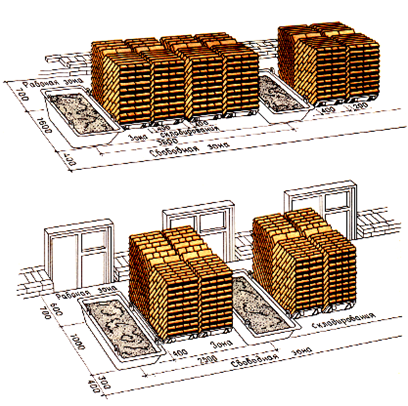 Організація робочого місця при кладці глухих стін (а) та простінків(б)Щоб муляри виконували менше рухів, піддони з цеглиною ставлять напроти простінків. Ящики з розчином встановлюють напроти отворів, довгою стороною перпендикулярно стіні, що зводиться.При кладці кутів стін робоче місце муляра організовують таким чином. Уздовж ділянки кладки залишають вільну смугу (робочу зону) шириною 60...70 см; піддони з цеглиною ставлять ближче до кута, повернувши ящики з розчином довгою стороною упоперек стіни.При кладці стовпів цеглину розміщують зліва, а розчин - праворуч від муляра.Робоча зона шириною 70 см розміщується між матеріалами кладок по одну сторону стовпа, що викладається.Запас цеглини на робочому місці муляра повинен відповідати..4-годинній потребі.Розчин в ящики завантажують перед початком кладки з розрахунком на 40...45 мін роботи.У процесі кладки поповнюють запас цеглини і розчину.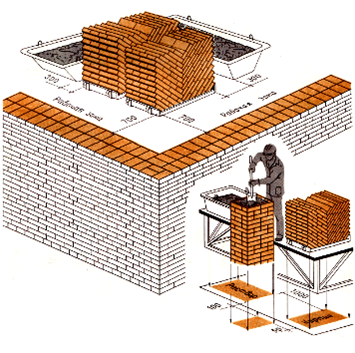 Організація праці робочого місця при кладці кутівОрганізація праці робочого місця при кладці стовбівКам'яні роботи виконують бригади мулярів, що складаються з ланок, які залежно від числа працюючих називають «двійкою», «трійкою», «четвіркою», «п'ятіркою».Ланка «двійка» складається з муляра 2-го (підсобник) і веде муляра 4-5-го розр. Обов'язки в ланці розподілені таким чином:обидва мулярі спільно закріплюють причалювання для зовнішньої і внутрішньої верст;підсобник подає і розкладає цеглину, розстилає розчин;провідний муляр, рухаючись уздовж стіни, укладає зовнішню версту.При кладці внутрішньої версти (4, а) обидва мулярі виконують ті ж операції, рухаючись у зворотному напрямі. Підсобник при цьому укладає цеглу в забутку.При кладці простінків (4, б) на одному з них підсобник розкладає цеглину і розстилає розчин, а на іншому простінку провідний муляр веде кладку. Потім вони міняються місцями і продовжують роботу.Ланкою «двійка» виконують кладку стін з великою кількістю отворів, стін завтовшки до 1,5 цеглин, а також стовпів і перегородок.Ланка «трійка» складається з ведучого муляря 4-5-го розр. і двох мулярів 2 і 3-го розр. (5.).Провідний муляр викладає верстові ряди і контролює правильність кладки. Він рухається за підсобником, що розкладає цеглину і розстилаючим розчин. В цей час інший підсобник укладає забутку.Кладку внутрішньої і зовнішньої верст виконують в однаковому порядку, але в протилежних напрямах. Перестановку причалювання провідний муляр виконує разом з одним з підсобників.Ланкою «трійка» виконують кладку стін товщиною в 2 і 2,5 цеглини. Продуктивність праці мулярів збільшується на 30% в порівнянні з продуктивністю ланки «двійка».Ланка «четвірка» складається з двох мулярів 4 і 3-го і двох мулярів-підсобників 2-го розр. (6.).Обов'язки в ланці розподілені так:муляр 4-го розр. викладає зовнішню версту, йому допомагає підсобник 2-го розр., розкладаючи цеглину і розстилаючи розчин;муляр 3-го розр. викладає внутрішню версту, працюючи разом з підсобником, який подає цеглину і розчин.Темп роботи ланки задає муляр, що викладає зовнішню версту. Ланкою «четвірка» працюють при кладці стін завтовшки не менше 2 цегли з одночасним облицьовуванням їх лицьовою цеглиною.Ланка «п'ятірка» складається з мулярів 4 і 3-го розр. і трьох мулярів-підсобників 2-го розр. ().Організація праці в ланці наступна:муляр 4-го розр. разом з підсобником викладає зовнішню версту;за ними на відстані..3 м працює муляр 3-го розр. і підсобник, викладаючі внутрішню версту;замикає ланку муляр-підсобник, викладаючи забутку.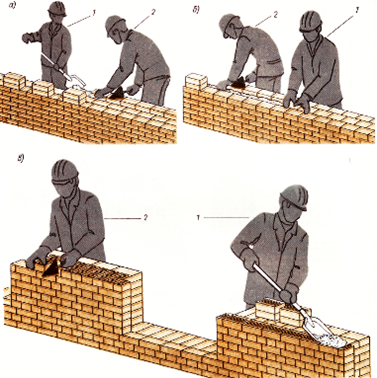 РОБОТА ЛАНКОЮ "ДВІЙКА"а, б - кладка стіни (а - внутрішньої версти; б - забутки і внутрішньої версти); в - кладка простінків; 7 - муляр 2-го розряду; 2 - муляр 4-5-го розрядів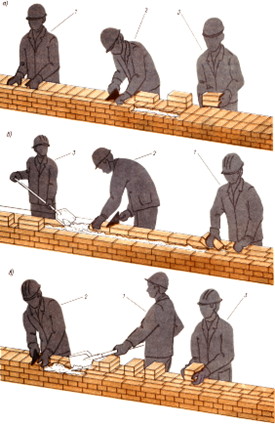 РОБОТА ЛАНКОЮ "ТРІЙКА"а - кладка зовнішньої ложкової версти; б - кладка внутрішньої версти і забутки; в - кладка зовнішньої тичкової версти; 1 - муляр 3-го розряду; 2 - муляр 4 - 5-го розрядів; 3 - муляр 2-го розряду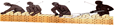 РОБОТА ЛАНКОЮ "ЧЕТВІРКА"Мулярі: 1 - 3-го розряду; 2 і 4 - 2-го розряду; 3 - 4-го розряду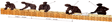 РОБОТА ЛАНКОЮ "П'ЯТІРКА"Мулярі: 1, 3,5 - 2-го розрядів; 2 - 3-го розряду; 4 - 4-го розрядуЛанкою «п'ятірка» доцільно працювати при кладці глухих ділянок стін завтовшки більше 2 цегли. При кладці отворів «п'ятірка» розділяється на дві ланки - «двійку» і «трійку». Продуктивність праці мулярів залежить від внутризвенової організації праці і від чисельного складу ланки, обумовленої товщиною і конструкцією кладки.Опис технологічного процесуКаркасні стіни роблять і з засипанням - це найбільш економічний тип таких конструкцій . Утеплювач - тирса, перемішані з гіпсом або вапном, засипають між стінами, товщина засипки 0,15-0,2 м. Ошурки при цьому повинні бути сухими, перемішують їх з вапном у співвідношенні 0:1 або гіпсом в співвідношенні 8:1.

Після засипання ошурки змочують з лійки розчином залізного купоросу (25 г на відро води); змочуючи, шар ворушать і злегка ущільнюють. Шар тирси після такої обробки не просідає, залізний купорос не дозволяє гризунам розмножуватися в засипці.
  
Зсередини на каркас прибивається пергамін, який притискається косою підшивкою з вузьких дощок, брусів товщиною 20-30 мм. Коса підшивка приводить до додаткової міцності стінок. За косою підшивкою  й виконується оштукатурювання, або підшивка оббивається вагонкою.

Зовні такі стіни можна зробити з чистою обшивкою з струганих дощок у чверть, або обкласти цеглою. Цегла кладеться товщиною в половину або чверть; кожні 3-5 рядів цегли дротом притягаються до каркаса.На цоколі такого будинку робиться уступ нижче рівня нижньої обв'язки, на який упирається зовнішнє облицювання; при такій конструкції волога не проникає до засипання.

При будівництві засипних стін не можна:
 Прибивати пергамін або руберойд із зовнішньої сторони каркаса, так як це призводить до зволоження стін зсередини; Робити наскрізні продухи в стіні для просушки. Зовні стіна повинна бути щільною, продухи робляться тільки в цоколі, відповідно до правил, викладених вище.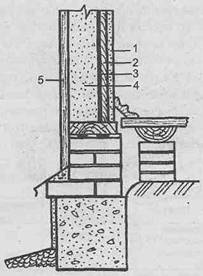    Рис. 8. Пристрій каркасних стін із засипанням, (розріз по цоколю і нижньої частини стіни). 1 - штукатурка внутрішня (2 см), 2 - підшивка з колотих дощок (дранки); 3 - руберойд або толь, 4 - засипка; 5 - зовнішня обшивка 
Внутрішня обшивка каркаса: дошки будь-якого перетину і профілю, гіпсокартонні, деревно-волокнисті, деревно-стружкові плити, фанера; у ванних кімнатах стіни зсередини обшивають вологостійкими матеріалами; зовнішня обшивка повинна бути атмосферостійкою, захищаючи внутрішній простір від продування і зволоження.

Зовнішня обшивка: профільовані дошки типу вагонки, які краще прибивати горизонтально внутрішнім гребенем догори, або непрофільовані дошки, їх набивають "внахлест" з звісом один над одним, що захищає стіну від косого дощу.

Утеплювачі, що застосовуються для каркасних стін, повинні володіти щільністю не більше 500-600 кг/м3, найбільш ефективні з них - мінераловатні плити й пінопласти, які мають істотний недолік - погану вогнестійкість. Такі мінеральні утеплювачі, як паливні й металургійні шлаки, керамзит, поступаються мінеральній ваті і пінопластам по теплопровідності, тому їх застосовують у районах з розрахунковою температурою не нижче -25 ° С (табл. 1
 
   Таблиця 1. Характеристики часто використовуваних утеплювачів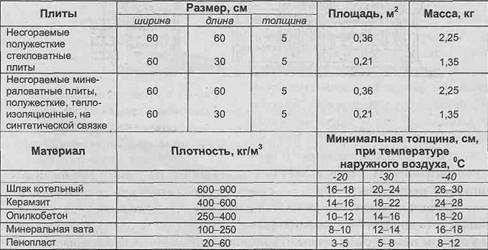 
Так як в каркасних стінах використовується засипання, для захисту її від повітря, що рухається взимку з боку приміщення, з внутрішньої сторони стіни під обшивку укладають ізоляційний шар з пергаміну або руберойду.

Внутрішні поверхні стін обштукатурюють по дранці або обклеюють шпалерами по обшивці. Деякі види деревно-стружкових плит мають високу токсичність і заборонені для використання в житлових приміщеннях - враховуйте цю обставину при проведенні оздоблювальних робіт!

Тонкі деревинно-волокнисті плити при зміні вологості повітря жолобляться, тому їх склеюють попарно у вологому стані, на горизонтальній поверхні, під одно розподіленим навантаженням, використовуючи будь-який клей що повільно сохне.

Нарешті, існує ще один тип каркасних стін - фахверкові стіни. Каркас таких стін роблять із брусів товщиною не менше 0,2 м, а проміжки заповнюють цегельною стінкою в півцеглини. Лицьова сторона кладки відстоїть від дерев'яного каркаса на 3 см, цегляне заповнення оштукатурюється шаром 2 см, зсередини на каркас набивають пергамін, роблять рідку обшивку з дощок (товщиною 25 мм), далі - суху деревинно-волокнисту штукатурку, гіпсоліт і т.д. Розрахунок показує, що такі стіни по теплозахисту рівні цегляним в дві цеглини зі штукатуркою.



 
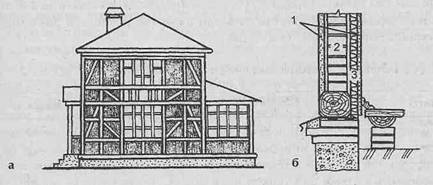    Рис. 9. Будинок з фахверковими стінами (а) і перетин стіни будинку (б).
 1 - штукатурка (2 см), 2 - цегляне заповнення (у півцеглини), 3 - фіброліт або суха деревинно-волокниста штукатурка (16-20 мм)Опорний конспект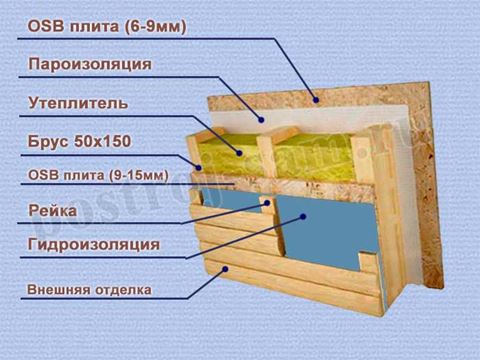 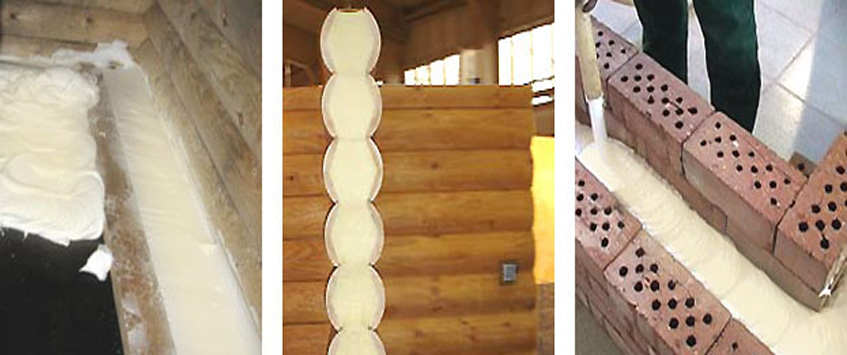 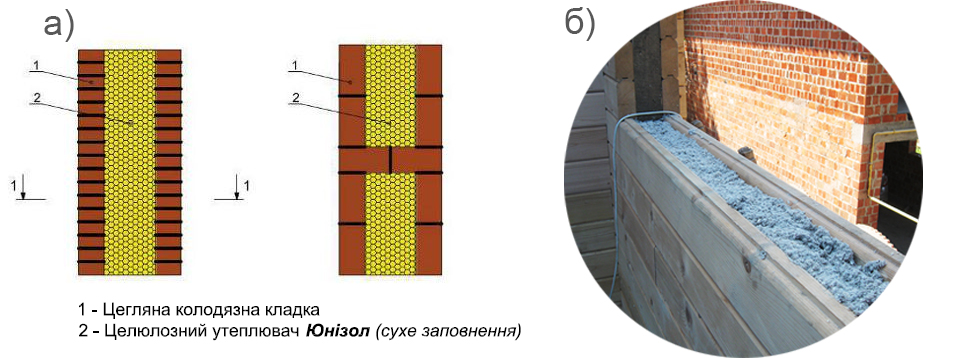 Закріплення нового матеріалу 13.00-14.30  Опишіть технологічний процес виконання заповнення каркасних стін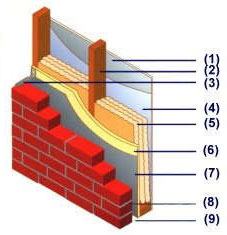 Відеоролик за посиланням : https://youtu.be/gI7UCu6fG6IДомашнє завдання: https://youtu.be/gI7UCu6fG6IПідготувати реферат за темою : «Сучасне каркасне будівництво»                                 Відповіді надсилати                                21.04.2020  року  з 13.00 -14.30на вайбер   0679821398      та   ел. пошту skarupetalilia@gmail.com                                  Майстер виробничого навчання:	                          Л.А.Шкарупета			